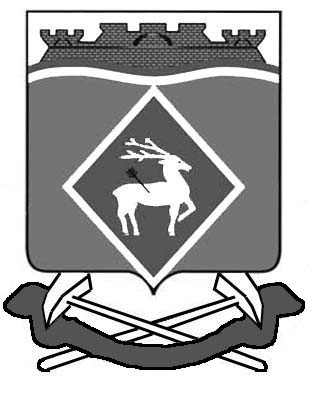 РОССИЙСКАЯ ФЕДЕРАЦИЯМУНИЦИПАЛЬНОЕ ОБРАЗОВАНИЕ «ЛИТВИНОВСКОЕ СЕЛЬСКОЕ ПОСЕЛЕНИЕ»                                                        АДМИНИСТРАЦИЯ  ЛИТВИНОВСКОГО СЕЛЬСКОГО ПОСЕЛЕНИЯПОСТАНОВЛЕНИЕ 20 февраля 2018 года                            №29                                     с. Литвиновка         В соответствии с Федеральными законами от 21.12.1994 № 68-ФЗ «О защите населения и территорий от чрезвычайных ситуаций природного и техногенного характера» и от 06.10.2003 № 131-ФЗ «Об общих принципах организации местного самоуправления в Российской Федерации», на основании Устава муниципального образования «Литвиновское сельское поселение»,                                                    ПОСТАНОВЛЯЮ:Утвердить положение об организации работы пункта временного размещения (далее - ПВР) пострадавшего в чрезвычайных ситуациях  населения на  территории Литвиновского сельского поселения согласно приложению № 1.Создать ПВР согласно приложению № 2.Признать утратившим силу постановление Администрации Литвиновского сельского поселения от 21 марта 2013 № 30 «О создании приемного эвакуационного пункта».Настоящее постановление вступает в силу со дня его официального опубликования.Контроль за выполнением настоящего постановления оставляю за собой.Глава Администрации Литвиновского сельского поселения                                                              Герасименко И.Н.Приложение № 1 к постановлению Администрации Литвиновского сельского поселения                                                                                          от  20.02.2018 №29                         Положениеоб организации работы пункта временногоразмещения населения (ПВР) на территорииЛитвиновского сельского поселения1.Общие положенияНастоящие Положение определяет порядок создания, функционирования и основные задачи пункта временного размещения (далее ПВР) муниципального образования.  Пункт временного размещения предназначен для временного размещения пострадавшего населения и предоставления жизненно важных материальных средств и услуг, минимально необходимых для сохранения жизни и поддержания здоровья людей в чрезвычайных ситуациях населения.ПВР создается для приема и учета (регистрации по спискам) эвакуируемого населения, и организованной эвакуируемого населения в безопасные районы.Работники администраций пунктов временного размещения заблаговременно в мирное время проходят подготовку в соответствующих учебно-методических центрах по гражданской обороне и чрезвычайным ситуациям, на курсах гражданской обороны, на учениях и тренировках по гражданской обороне. Работники могут привлекаться к выполнению своих функциональных обязанностей при угрозе возникновения (возникновении) крупномасштабных чрезвычайных ситуаций природного и техногенного характера.  Место размещения ПВР утверждается постановлением Администрации Литвиновского сельского поселения. Под ПВР отводятся различные общественные здания и сооружения, обеспечивающие временное размещение людей в любую погоду, а в зимнее время – возможность обогрева.В зависимости от количества прибывшего населения и времени его прибытия на ПВР предусматривается организация питания и снабжения питьевой водой. Для этого могут быть использованы стационарные пункты общественного питания – столовые, кафе, а при отсутствии – пункты подвижного питания.ПВР должны иметь телефонную связь с эвакуационной приемной комиссией Администрации Литвиновского сельского поселения.В состав ПВР назначаются ответственные работники из транспортных органов, органов здравоохранения, народного образования, дошкольных учреждений. Численность персонала ПВР определяется с учетом численности прибывающего населения и объема мероприятий по его обеспечению.2.​ Основные задачи ПВР     2.1. Пункт временного размещения населения создается заблаговременно в мирное время для приема, временного размещения, учета и первоочередного жизнеобеспечения населения, выведенного из зоны чрезвычайной ситуации, а также при угрозе или возникновении аварий на потенциально-опасных объектах, в результате которых нарушаются нормальные условия жизни и деятельности людей, возникает угроза их жизни и здоровью.    2.2. Основными задачами ПВР являются:         -временное размещение населения, выведенного из зон чрезвычайной       ситуации;        -организация учета населения по категориям;        -оказание медицинской, психологической и другой помощи;        -информационное обеспечение населения, находящегося в пункте временного размещения населения;        -организация в ПВР жизнеобеспечения населения;        -предоставление докладов о ходе приёма и размещений населения в эвакокомиссию Литвиновского сельского поселения.3. Организация работы ПВР3.1. ПВР функционируют в 2-х режимах:       -режим повседневной деятельности;       -режим чрезвычайной ситуации;3.2. При повседневной деятельности:       -разработка документации ПВР;       -заблаговременная подготовка помещений, инвентаря, оборудования, средств связи;       -обучение администрации ПВР по организации приема, учета и размещения пострадавшего населения.3.3.   В режиме чрезвычайной ситуации:      -оповещение и сбор администрации и состава ПВР, развертывание ПВР и приведение в готовность к приему и размещению населения;      -организация учета прибывающего населения и его размещение;      -установление связи и взаимодействия с органами Управления ГОЧС, эвакуационной комиссией Администрации Литвиновского сельского поселения, другими организациями и должностными лицами;      -организация жизнеобеспечения населения на ПВР;      -информационное обеспечение населения на ПВР.              Перевод ПВР в готовность к работе осуществляется Приказом начальника пункта временного размещения населения при получении распоряжения на развертывание ПВР.Приложение № 2 к постановлению Администрации Литвиновского сельского поселения                                                                                          от  20.02.2018 №29                             Переченьпунктов временного размещения (ПВР) Литвиновского сельского поселения при ЧС природного и техногенного характера.Ведущий специалист                                                                       Калинина О.В.О создании пунктов временного размещения населения в случае угрозы или возникновения чрезвычайных ситуаций природного и техногенного характера на территории муниципального образования « Литвиновское сельское поселение»№ ПВРНаименование организацииФактический адрес учреждения, контактный телефонВместимость пункта временного размещения (чел.)1.Администрация Литвиновского сельского поселения347030 Ростовская область, Белокалитвинский район,с. Литвиновка ул. Садовая, д. 2.т. 8-(86383)6-12-93502.Дом культуры347030 Ростовская область, Белокалитвинский район,с. Литвиновка, ул. Центральная, д.51т. 8-(86383)6-11-70100